NO. 65 JOURNALof theHOUSE OF REPRESENTATIVESof theSTATE OF SOUTH CAROLINA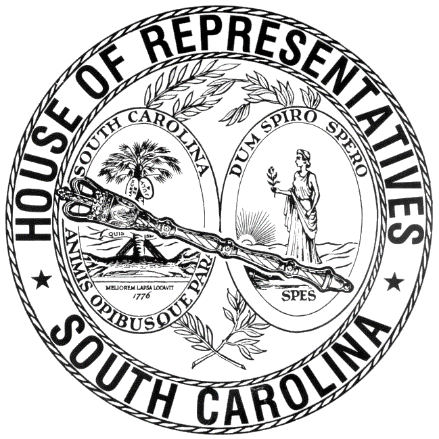 REGULAR SESSION BEGINNING TUESDAY, JANUARY 8, 2019 ________FRIDAY, MAY 3, 2019(LOCAL SESSION)Indicates Matter StrickenIndicates New MatterThe House assembled at 10:00 a.m.Deliberations were opened with prayer by Rev. Charles E. Seastrunk, Jr., as follows:	Our thought for today is from 2 Chronicles 29:11: “My sons, do not now be negligent, for the Lord has chosen you to stand in his presence to minister to him, and to be his ministers and make offerings to him.”	Let us pray. Almighty God, we give You thanks and praise for Your presence in our lives. We accept our duty to give our prayers to You for blessing us. Keep these Representatives and staff in Your loving care. Grant them a safe and restful weekend. We give thanks to our defenders of freedom and first responders who protect and care for us. Bless our Nation, President, State, Governor, Speaker, staff, and all who serve in these Halls of Government. Heal the wounds, those seen and those hidden, of our brave warriors who suffer and sacrifice for our freedom. Lord, in Your mercy, hear our prayers. Amen.After corrections to the Journal of the proceedings of yesterday, the SPEAKER ordered it confirmed.SENT TO THE SENATEThe following Bill and Joint Resolution were taken up, read the third time, and ordered sent to the Senate:H. 4499 -- Reps. Bradley, Herbkersman, Erickson, W. Newton, Rivers and S. Williams: A BILL TO AMEND SECTION 7-7-110, CODE OF LAWS OF SOUTH CAROLINA, 1976, RELATING TO THE DESIGNATION OF VOTING PRECINCTS IN BEAUFORT COUNTY, SO AS TO ADD THE NEW RIVER, PALMETTO BLUFF, AND SANDY POINTE VOTING PRECINCTS, TO REDESIGNATE THE MAP NUMBER ON WHICH THE NAMES OF THESE PRECINCTS MAY BE FOUND AND MAINTAINED BY THE REVENUE AND FISCAL AFFAIRS OFFICE, AND TO CORRECT AN OUTDATED REFERENCE TO THE FORMER OFFICE OF RESEARCH AND STATISTICS.H. 4452 -- Reps. Erickson, Bradley, W. Newton and Rivers: A JOINT RESOLUTION TO COMMEMORATE THE SIXTIETH ANNIVERSARY OF THE OPENING OF THE RICHARD V. WOODS MEMORIAL BRIDGE IN DOWNTOWN BEAUFORT, SOUTH CAROLINA, AND TO CREATE THE WOODS BRIDGE STUDY COMMITTEE TO EXAMINE THE BRIDGE'S LIFESPAN AND CONDITION AND TO MAKE RECOMMENDATIONS ON POTENTIAL PLANS OR REPLACEMENT OPTIONS IN ORDER TO BEST PRESERVE THE HISTORIC LANDMARK.ORDERED ENROLLED FOR RATIFICATIONThe following Bills were read the third time, passed and, having received three readings in both Houses, it was ordered that the title of each be changed to that of an Act, and that they be enrolled for ratification:S. 607 -- Senators Grooms and Campbell: A BILL TO AMEND SECTION 7-7-120, CODE OF LAWS OF SOUTH CAROLINA, 1976, RELATING TO THE DESIGNATION OF VOTING PRECINCTS IN BERKELEY COUNTY, SO AS TO ADD SIXTEEN PRECINCTS, AND TO REDESIGNATE THE MAP NUMBER ON WHICH THE NAMES OF THESE PRECINCTS MAY BE FOUND AND MAINTAINED BY THE REVENUE AND FISCAL AFFAIRS OFFICE.S. 546 -- Senator Alexander: A BILL TO AMEND SECTION 7-7-430, CODE OF LAWS OF SOUTH CAROLINA, 1976, RELATING TO THE DESIGNATION OF VOTING PRECINCTS IN OCONEE COUNTY, SO AS TO REDESIGNATE THE MAP NUMBER ON WHICH THE NAMES OF THESE PRECINCTS MAY BE FOUND AND MAINTAINED BY THE REVENUE AND FISCAL AFFAIRS OFFICE.S. 675 -- Senators Turner and Allen: A BILL TO AMEND ACT 745 OF 1967, RELATING TO RENEWABLE WATER RESOURCES (REWA), FORMERLY KNOWN AS THE WESTERN CAROLINA REGIONAL SEWER AUTHORITY, TO ADD THE "SOUTHERN GREENVILLE" AREA OF GREENVILLE COUNTY TO REWA'S SERVICE TERRITORY, TO EXPRESS THE GENERAL ASSEMBLY'S INTENT TO DESIGNATE A MAP AS THE DOCUMENT OF RECORD ON WHICH REWA'S AMENDED BOUNDARY LINES ARE DELINEATED, AND TO PROVIDE THAT NO RESIDENTIAL OR COMMERCIAL ENTITY LOCATED WITHIN THE SOUTHERN GREENVILLE EXTENDED TERRITORY IS REQUIRED TO TAP INTO THE SERVICES PROVIDED BY REWA UNLESS THE ENTITY DOES SO VOLUNTARILY OR HAS NO OTHER DHEC-APPROVED METHOD FOR DISPOSAL.ADJOURNMENTAt 10:30 a.m. the House, in accordance with the ruling of the SPEAKER, adjourned to meet at 12:00 noon, Tuesday, May 7.***H. 4452	2H. 4499	1S. 546	2S. 607	2S. 675	2